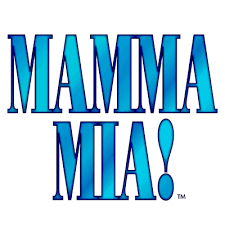 TERM 1 AUDITION TIMELINE &LEARN FINALE DANCEWEEK 9-CASTING ANNOUNCEMENT!!CHOOKAS!WEEKTUESDAYAFTERSCHOOLWEDNESDAYAFTERSCHOOLTHURSDAYAFTERSCHOOL6CALLBACKS # 1 &LEARN FINALE DANCE (Dancing Queen)CALLBACKS #1 contLEARN FINALE DANCE cont7CALLBACKS # 2 &LEARN FINALE DANCE (Mamma Mia)CALLBACKS #2 contLEARN FINALE DANCE cont8CALLBACKS # 3 &LEARN FINALE DANCECALLBACKS # 3 (if necessary)LEARN FINALE DANCEcont